O contribuinte abaixo qualificado requer sua inscrição no Cadastro Fiscal desta Prefeitura e para tanto informa os seguintes dados:EMPRESA OU A ESTA EQUIPARADAAnexar a seguinte documentação: Cartão CNPJ, Comprovante do MEI / Requerimento de Empresário / Contrato Social, Ficha de Cadastro Nacional de Empresas (FCN), Cópia dos documentos pessoais (empresário e/ou sócios), Comprovante de Residência (quando proprietário) ou Cópia do Contrato de Aluguel (quando locatário).Declaro estar ciente das informações e que os dados acima são expressões da verdade.São Vicente do Sul,   _____________________________________________Contribuinte ou Responsável por Procuração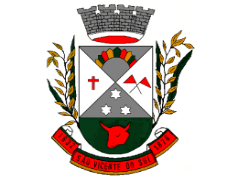 Município de São Vicente do SulSetor de TributosCadastro Fiscal de ContribuintesINSCRIÇÃO MUNICIPAL n°            CONT – _________            EST – ___________1 – Razão Social1 – Razão Social1 – Razão Social2 – CNPJ2 – CNPJ2 – CNPJ3 – CNAE Principal e sua descrição:3 – CNAE Principal e sua descrição:3 – CNAE Principal e sua descrição:4 – Endereço Completo:4 – Endereço Completo:4 – Endereço Completo:5 – Início da Atividade6 – Telefone7 – Nº Aproximado de Empregados: E-mail:E-mail:E-mail:8 – Responsabilidades e Serviços Contábeis Nome: 8 – Responsabilidades e Serviços Contábeis Nome: 8 – Responsabilidades e Serviços Contábeis Nome: Endereço: Endereço: Telefone: 9 – NIRE: 9 – NIRE: 9 – NIRE: 